В Доме Досуга прошла музыкальная викторина "Шиворот на выворот".  Дети, по словам из песни отгадывали название песен, были загаданы загадки о музыкальных инструментах. Оказалось, что дети хорошо знают песенки из мультфильмов и музыкальные инструменты.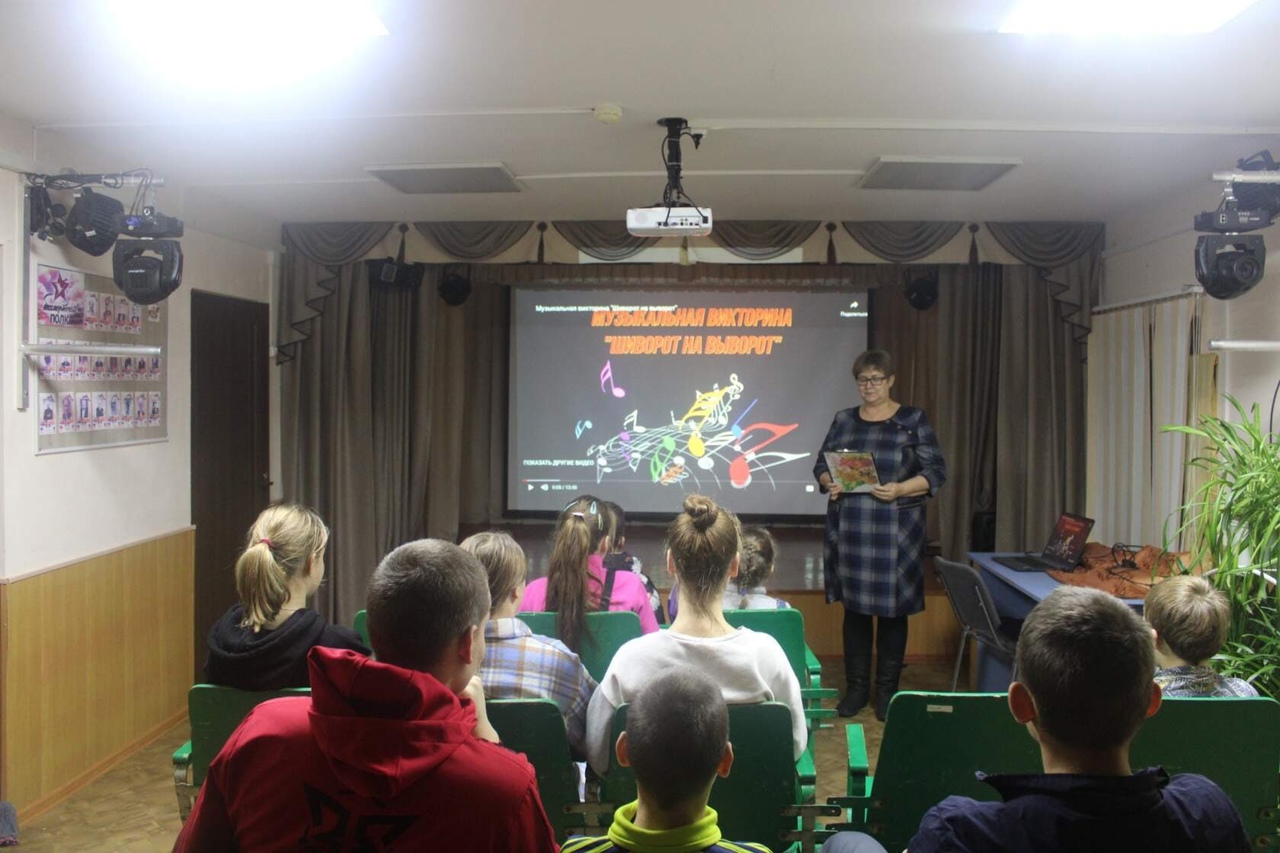 